Жильё1. Где мы живём? Назови́те отде́льные ти́пы жилья́.Кварти́ра в пане́льном до́ме, ча́стный (жило́й) до́м, особня́к, коммуна́лка, да́ча, пентха́ус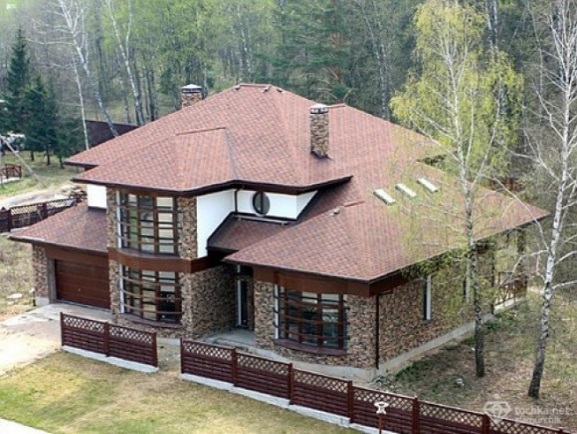 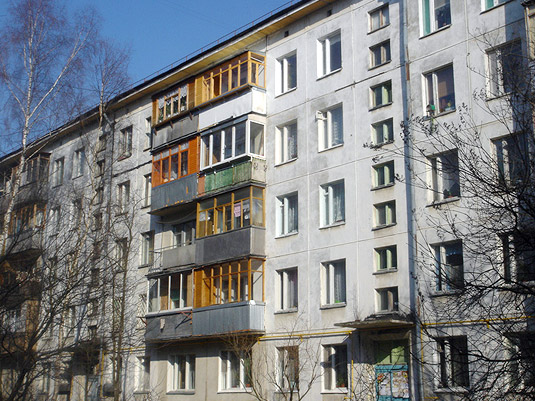 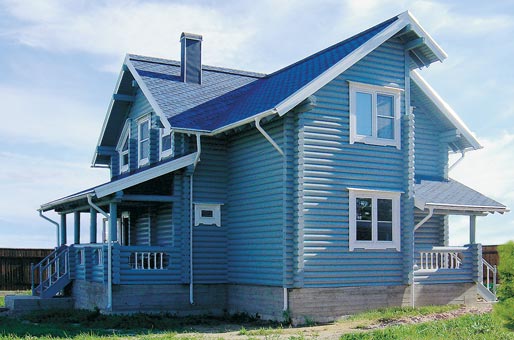 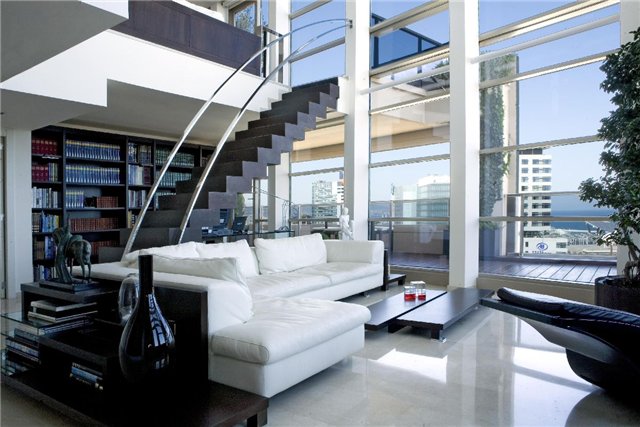 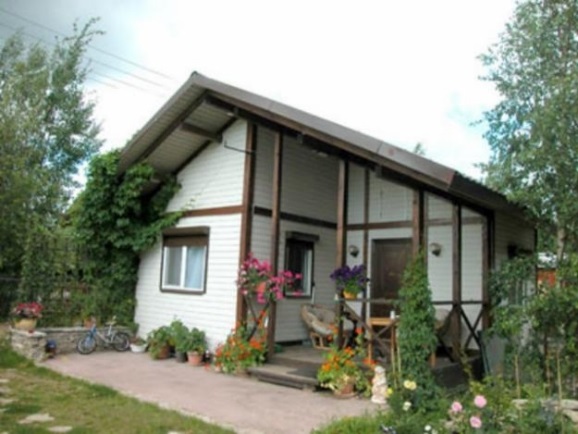 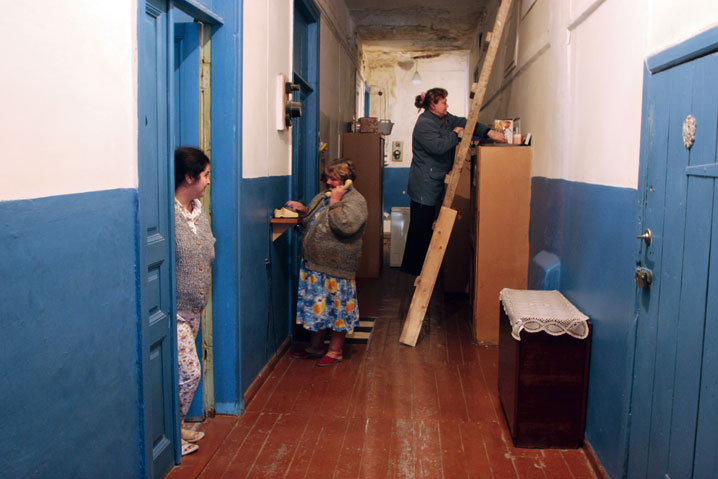 2. Переведи́те слова́ на че́шский язы́к. С их по́мощью да́йте характери́стику ка́ждого ти́па жилья́.Дорого́й		.................................................................Дешёвый		.................................................................Скро́мный		.................................................................Элита́рный		.................................................................Удо́бный		.................................................................Большо́й		.................................................................Ма́ленький		.................................................................Кирпи́чный		.................................................................Пане́льный		.................................................................Деревя́нный		.................................................................Съёмный		.................................................................Со́бственный		.................................................................3. Сравни́те два из вышеприведённых ти́пов жилья́. Вы́бор за Ва́ми.4. Соста́вьте темати́ческий словарь. К ка́ждой ко́мнате напиши́те, как ми́нимум, пя́ть веще́й, кото́рые в не́й нахо́дятся.Ку́хня		.........................................................................................................................................		.........................................................................................................................................Де́тская 	.........................................................................................................................................  		.........................................................................................................................................Спа́льня	.........................................................................................................................................		.........................................................................................................................................Гости́ная	.........................................................................................................................................  		.........................................................................................................................................Ва́нная		.........................................................................................................................................		.........................................................................................................................................Кабине́т	.........................................................................................................................................  		.........................................................................................................................................Прихо́жая	.........................................................................................................................................		.........................................................................................................................................Кладова́я	.........................................................................................................................................		.........................................................................................................................................5. Кра́тко расскажи́те о своём жилье́ (о до́ме, о кварти́ре или о свое́й ко́мнате).6. Предста́вьте себе́, что у Ва́с появи́лась возмо́жность вы́брать себе́ любо́е жильё. Расскажи́те о том, где́ бы Вы хоте́ли жи́ть и почему́.